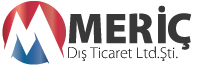  				        İADE FORMUMüşteri Bilgileri:										Tarih :Ürün ile ilgili bilgiler;(Müşteri tarafından doldurulacaktır.)İade Nedenleri;(Müşteri tarafından doldurulacaktır.)         Ürün Kabul/Ret Meriç Dış Ticaret ve Büro Makinalari Ltd. Şti.
Maltepe Mahallesi Davutpaşa Caddesi No:51-53A Meriç Plaza 34010 Zeytinburnu / İSTANBUL (Bayrampaşa - Maltepe Metrobüs Durağı Karşısı) Telefon  : (212) 356 57 58 (pbx)
 Fax        : (212) 356 54 10
 Email     : info@meric.comMüşteri Ünvanı;İade Fatura tarih ve numarasıMüşteri Yetkilisi isimİmza/KaşeÜründe kusur olmasıBaşka sebep var ise açıklayınız;Hizmette kusur olmasıBaşka sebep var ise açıklayınız;Yanlış ürün göndermeBaşka sebep var ise açıklayınız;Hatalı siparişBaşka sebep var ise açıklayınız;Eksik ürün göndermeBaşka sebep var ise açıklayınız;Teslimatın geç yapılmasıBaşka sebep var ise açıklayınız;Başka SebepBaşka sebep var ise açıklayınız;İadesi Kabul edildi,Müşteri temsilcisi;İsim ;İmza;İadesi Kabul edilmedi,Müşteri temsilcisi;İsim ;İmza;Ürün incelendikten sonra kabulveya reddedilecektir.Müşteri temsilcisi;İsim ;İmza;Açıklama;Açıklama;